FREEINTERPRETER INTERN/ MENTORSHIP GROUP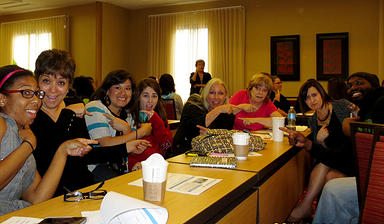 Provided free of cost to those who are seeking to become interpreters or work in a professional capacity within the hard of hearing, deaf and deaf/blind communities.------------------------------------------Do you want more info about upcoming community events, trainings and workshops in the Deaf community? Sign up for DEAF NEWS at Deaf Community News-CBBDC DEAF NEWS -- http://groups.yahoo.com/neo/groups/DeafCommunityNews-CBBDC/info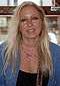 Mentor:  Dr. Barbara Lovas, Th.D.Nationally and State Certified InterpreterRID CI/ CT, NAD IV, LCD V, Missouri LicensedProctor of EIPA Writtenhttp://groups.yahoo.com/neo/groups/InternMentorshipASL/infoNew Orleans Sign Language Services, LLChttp://www.neworleanssignlanguageservices.comLinkedIn address: www.linkedin.com/pub/barbara-lovas/30/868/b68E-mail -- bblovas1@yahoo.com,     VP# -- 504 273 1152,     Cell/Text – 504 722 2967APPLICATION FOR INTERPRETER INTERNSHIP Provided free of cost to those who are seeking to become interpreters or work in a professional capacity within the hard of hearing, deaf and deaf/blind communities.Mentor:  Dr. Barbara Lovas, Th.D.Nationally and State Certified InterpreterRID CI/ CT, NAD IV, LCD V, Missouri LicensedProctor of EIPA Written---------------------------------------------------------------------------------------------------------------------All interns must be living within the Greater New Orleans area of Louisiana. We do provide free internship. We DO NOT provide housing, transportation or stipends: To apply submit: 3 letters of recommendation (e.g. Deaf, ASL instructor or employer)verification of education and/or previous traininga recorded video of the applicant interpretingApplication for Internship Form (click on the link below)<iframesrc="https://docs.google.com/spreadsheet/embeddedform?formkey=dFVvQWUwc2VMckhyUUpBVk9PNkhUWlE6MA"width="760"height="1609"frameborder="0"marginheight="0"marginwidth="0">Loading...</iframe>After all of the above items are received a video phone or Skype video interview will be scheduled. If accepted in the program the intern will be given access to the Intern/Mentorship online group forum. Terms, guidelines and goals will be established. The intern will be required to create a mission statement and fill out the personal goals form (per instructions in the group’s online forum). The intern will continue to build a personal portfolio and a resume.New Orleans Sign Language Services, LLChttp://www.neworleanssignlanguageservices.comLinked In address: www.linkedin.com/pub/barbara-lovas/30/868/b68E-mail -- bblovas1@yahoo.com,     VP# -- 504 273 1152,     Cell/Text – 504 722 2967Intern Group Private Interactive Forum: http://groups.yahoo.com/neo/groups/InternMentorshipASL/info